Hi!  Below is a person who has received recognition in Science, Technology, Engineering or Mathematics (STEM).  You will write your responses in a paragraph and submit through googleclassroom.  You must answer the first question and an additional 5 questions.What is this person recognized for?Where was the person born?Where did this person attend school and/or college?Where did this person live?Did this person marry?  To who?Did this person have children?  How many?Did this person meet any challenges?  What?Did this person have other accomplishments?  What?Anything not covered about, but you find as an interest fact!A picture (not the one I included) of this person.Who is Helen Taussig (1898 – 1986)?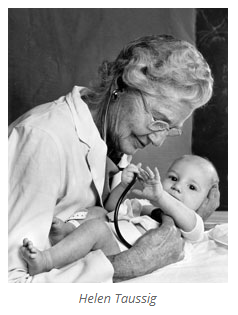 